Обеспечение качества услуг по присмотру и уходу за детьмиПамятка«Требования к учреждениям по уходу и присмотру детей дошкольного возраста»1. Общие положенияПредлагаемые материалы адресованы руководителям образовательных  организаций всех форм собственности, индивидуальным предпринимателям, медицинским работникам, родителям и другим юридическим, физическим лицам, занимающимся вопросами организации ухода и присмотра детей дошкольного возраста.Памятка разработана в соответствии:- СП 2.4.3648-20 «Санитарно-эпидемиологические требования к организациям воспитания и обучения, отдыха и оздоровления детей и молодежи;- СанПиН 2.4.1.3049-13 "Санитарно-эпидемиологические требования к устройству, содержанию и организации режима работы дошкольных образовательных организаций";- ГОСТ Р 57597-2017 «Услуги бытовые. Уход и присмотр за детьми. Общие требования»;- Письмо Министерства образования и науки Российской Федерации от 05.08.2013 года «Об организации различных форм присмотра и ухода за детьми» №08-1049;-Постановление Правительства РФ от 16.07.2009 года «Об уведомительном порядке начала осуществления отдельных видов предпринимательской деятельности», предусмотрено уведомление о начале предпринимательской деятельности, связанной с предоставлением социальных услуг» №584.2. Общие требования к организации работы групп по уходу и присмотру за детьми дошкольного возрастаВ организациях по присмотру и уходу за детьми должны быть обеспечены условия пребывания детей, режим дня и организация питания в соответствии с гигиеническими требованиями. Особое внимание следует обратить на организацию медицинского обслуживания детей в соответствии с законодательством Российской Федерации, прохождение медосмотра персонала, наличие личных медицинских книжек, оформленных в установленном порядке.Неукоснительное соблюдение требований санитарного законодательства – залог здоровья детей и сохранения стабильной эпидемиологической обстановки в детских организованных коллективах.Услуга по уходу и присмотру может быть оказана индивидуальными предпринимателями, организациями (далее - Поставщик услуги), зарегистрированными в налоговых органах по "Предоставление социальных услуг без обеспечения проживания".Взаимоотношения между Поставщиком услуги и родителями (законными представителями) регулируются договором, включающим в себя взаимные права, обязанности и ответственность сторон, возникающие в процессе оказания услуги, длительность пребывания ребенка, а также расчет размера платы, взимаемой с родителей (законных представителей) за оказание услуги.Услуга по уходу и присмотру предполагает пребывание ребенка по месту оказания услуги в течение полного дня (не менее 5 часов).Услуга по уходу и присмотру в зависимости от длительности пребывания ребенка включает в себя:- без организации питания и сна не более 3 – 4 часов;- при пребывании ребенка не более 5 часов - с организацией однократного приема пищи, прогулки продолжительностью не менее 1 часа, без организации сна;- при пребывании ребенка более 5 часов - с организацией питания, с интервалом приема пищи 3 - 4 часа, прогулок продолжительностью не менее 1 часа и сна.Услуга по уходу и присмотру может быть дополнена услугой по развитию, оздоровлению ребенка в соответствии с договором, заключенным между Поставщиком услуги и родителями (законными представителями) ребенка.Услуга по уходу и присмотру может быть организована:- в жилом помещении (жилой дом, часть жилого дома, квартира, за исключением подвального и цокольного этажей) с учетом соблюдения прав и законных интересов проживающих в этом жилом помещении граждан, соседей, требований пожарной безопасности, санитарно-гигиенических, противоэпидемических и иных требований законодательства;- в приспособленных для этих целей помещениях, соответствующих санитарно-гигиеническим нормам и требованиям безопасности.Лица, осуществляющие деятельность, непосредственно связанную с оказанием услуги по уходу и присмотру за детьми, проходят периодическое медицинское обследование.К деятельности, непосредственно связанной с оказанием услуги по уходу и присмотру за детьми, не допускаются лица:- лишенные права заниматься педагогической деятельностью в соответствии с вступившим в законную силу приговором суда;- имеющие неснятую или непогашенную судимость за умышленные тяжкие и особо тяжкие преступления;- признанные недееспособными в установленном федеральным законодательством порядке;- имеющие заболевания, предусмотренные перечнем, утверждаемым федеральным органом исполнительной власти, осуществляющим функции по выработке государственной политики и нормативно-правовому регулированию в сфере здравоохранения, социального развития, труда и защиты прав потребителей.Допускается размещение в жилых помещениях:- дошкольных групп компенсирующей направленности для детей с ограниченными возможностями здоровья, в которых осуществляется реализация адаптированной образовательной программы дошкольного образования и/или присмотр и уход;- дошкольных групп комбинированной направленности, в которых осуществляется совместное образование здоровых детей и детей с ограниченными возможностями здоровья и/или присмотр и уход.3. Требования к жилым помещениям, их оборудованию и содержаниюДошкольные группы размещаются в жилых помещениях, обеспеченных системами централизованного или нецентрализованного водоснабжения, канализации, отопления, вентиляции и электроснабжения.При отсутствии централизованного водоснабжения и канализации помещения дошкольных групп оборудуют внутренними системами водоснабжения для механизированной подачи воды и канализации при условии устройства выгреба или локальных очистных сооружений.Вода должна отвечать санитарно-эпидемиологическим требованиям к питьевой воде.Допускается использование печного отопления. При организации печного отопления топка устраивается в недоступном для детей месте.Стены и потолки помещений должны иметь поверхность, допускающую уборку влажным способом и дезинфекцию. Стены и потолки не должны быть поражены грибком.Все строительные и отделочные материалы должны быть безвредными для здоровья человека и иметь документы, подтверждающие их происхождение, качество и безопасность. Возможно использование для внутренней отделки помещений обоев, допускающие проведение уборки влажным способом и дезинфекцию.Набор помещений дошкольных групп и их оборудование обеспечивается с учетом режима их функционирования.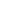 Для дошкольных групп сокращенного, полного и продленного дня пребывания детей (от 5 до 14 часов) предусматривается следующий набор помещений и/или мест:- место (помещение), оборудованное шкафчиками или вешалками для верхней одежды и полками для обуви;- игровая комната для проведения занятий, игр;- помещение (место в игровой комнате) для сна;- кухня для хранения пищевых продуктов, приготовления пищи, мытья и хранения посуды, разделочного инвентаря и столовых приборов;- помещение (место в игровой комнате или на кухне) для приема пищи детьми;- место (в помещении кухни или игровой комнаты) для организации питьевого режима;- помещение (место) для хранения белья;- место (шкаф) для хранения уборочного инвентаря;- туалет;- умывальная комната.4. Требования к организации питанияПриготовление пищи для детей дошкольных групп осуществляется из продовольственного сырья (полуфабрикатов) непосредственно на кухне жилого помещения.Допускается доставка готовых блюд и кулинарных изделий, полуфабрикатов в дошкольные группы из комбинатов питания, пищеблоков дошкольных образовательных организаций, общеобразовательных организаций и организаций общественного питания.При хранении продуктов должны соблюдаться условия хранения и сроки годности продуктов, указанные производителем.Питание детей должно быть организовано в соответствии с примерным меню, рассчитанным не менее чем на 2 недели, с учетом физиологических потребностей в энергии и пищевых веществах для детей всех возрастных групп и рекомендуемых суточных наборов продуктов для организации питания детей. Для составления примерного меню используется сборник рецептур для детского питания.Для детей разного возраста должны соблюдаться суммарные объемы блюд по приемам пищи в соответствии с гигеническими нормативами.При кулинарной обработке пищевых продуктов необходимо соблюдать санитарно-эпидемиологические требования к технологическим процессам приготовления блюд.От всех приготовленных и реализованных в соответствии с меню блюд и кулинарных изделий должны оставляться суточные пробы. Суточная проба отбирается в объеме: порционные блюда - в полном объеме; холодные закуски, первые блюда, гарниры и напитки (третьи блюда) - в количестве не менее 100 г.; порционные вторые блюда, биточки, котлеты, колбасу, бутерброды оставляются поштучно, целиком (в объеме одной порции).Для предотвращения возникновения и распространения инфекционных и массовых неинфекционных заболеваний (отравлений) не допускается использование продуктов и сырья, не разрешенных к использованию в детском питании.Кратность приема пищи определяется временем пребывания детей и режимом работы дошкольной группы (завтрак или обед, или завтрак и обед, или полдник).Для дошкольных групп организуется питьевой режим, с использованием питьевой воды, расфасованной в емкости, или бутилированной, или кипяченной питьевой воды. По качеству и безопасности питьевая вода должна отвечать требованиям к питьевой воде. Кипяченую воду не рекомендуется хранить более 3 часов.При использовании установок с дозированным розливом питьевой воды, расфасованной в емкости, предусматривается замена емкости по мере необходимости, но не реже, чем это предусматривается установленным изготовителем сроком хранения вскрытой емкости с водой.5. Требования к приему детей в дошкольные группы и организации режима дня дошкольной группыПрием детей, впервые поступающих в дошкольные группы, осуществляется на основании медицинского заключения.Режим дня должен соответствовать возрастным особенностям детей и способствовать их гармоничному развитию.Прогулки организовываются 2 раза в день: в первую половину дня и во вторую половину дня - после дневного сна или перед уходом детей домой.Продолжительность дневного сна для детей дошкольного возраста составляет 2 часа.При реализации образовательной программы (части образовательной программы), за исключением игровой, познавательно-исследовательской, художественно-творческой деятельности, продолжительность занятий зависит от возраста детей.При осуществлении образовательной деятельности в иных организационных формах (в виде игровой, познавательно-исследовательской, художественно-творческой деятельности, в том числе, в форме мастерских, секций, экскурсий) продолжительность занятий не регламентируется.6.Требования к прохождению профилактических медицинских осмотров, гигиенического воспитания и обучения, личной гигиене персонала дошкольной группыПерсонал дошкольных групп проходит предварительные, при поступлении на работу, и периодические медицинские осмотры, в установленном порядке2; аттестацию на знание настоящих санитарных норм и правил не реже 1 раза в 2 года, для персонала пищеблока, а также лиц, участвующих в раздаче пищи детям - не реже 1 раза в год.Персонал дошкольной группы прививается в соответствии с национальным календарем профилактических прививок, а также по эпидемиологическим показаниям.Каждый работник дошкольных групп должен иметь личную медицинскую книжку, в которую вносятся результаты медицинских обследований и лабораторных исследований, сведения о прививках, перенесенных инфекционных заболеваниях, сведения о прохождении профессиональной гигиенической подготовки и аттестации, сведения о допуске к работе.Медицинское обслуживание детей дошкольной группы осуществляется в соответствии с законодательством Российской Федерации.7. Требования к соблюдению санитарных правилРуководитель дошкольной группы, индивидуальный предприниматель отвечает за организацию и полноту выполнения настоящих санитарных правил, в том числе обеспечивает:- наличие санитарных правил и доведение их содержания до персонала дошкольной группы;- выполнение требований санитарных правил персоналом дошкольной группы;- создание необходимых условий для соблюдения санитарных правил.